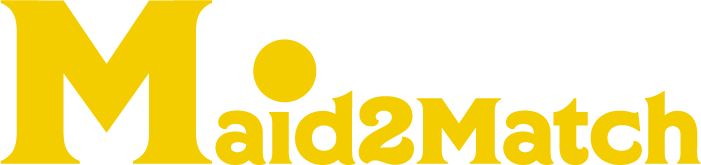 NDIS Participant ReferralPlease complete this form to refer a participant to Maid2Match.Participant DetailsParticipant DetailsParticipant’s Full NameParticipant’s RepresentativeNDIS Reference / ID NumberContact Phone (participant)Email AddressPostal AddressReferring Agency / Service DetailsReferring Agency / Service DetailsContact PersonContact Phone (representative)Referring Agency NameContact Phone Number/sEmail AddressPostal AddressSupports RequestedSupports RequestedSupports Requested   Home cleaningService Address (where supports are to be provided)Frequency of Support/sCleaning:        visit/s per___   (      hours per visit)Plan Start & End Dates                           through till      _____________How is payment managed? Agency managed (by NDIA) Plan Manager (include details in ‘General Information’ section) Self-Managed (include details in ‘General Information’ section)Additional Information(please include preferred day/time options, start dates or anything relevant to providing supports)Once you have completed the above form, please send your referral by email to: hello@maid2match.com.auIf you would like to discuss your referral, please contact our team on (07) 3053 8661.Once you have completed the above form, please send your referral by email to: hello@maid2match.com.auIf you would like to discuss your referral, please contact our team on (07) 3053 8661.